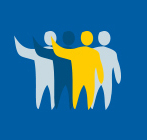 სტუდენტები თვითმმართველობისათვის საპროექტო განაცხადის ფორმა II ტურისათვისგზამკვლევისტუდენტები თვითმმართველობისათვის - II ტურისაპროექტო განაცხადიპროექტის აღწერა ჩაწერეთ:ბიუჯეტიჩაწერეთდამატებითი ინფორმაციაჩაწერეთ: წარმატებას გისურვებთ!გილოცავთ შესარჩევ ეტაპში მიღწეულ წარმატებას!მომდევნო ეტაპებში თქვენ უფრო რთული და კომპლექსური სამუშაოს შესრულება გიწევთ. პროექტით გათვალისწინებული ერთ-ერთი მნიშვნელოავნი ამოცანა სტუდენტური გუნდების მიერ კონკრეტული მუნიციპალიტეტების საჭიროებების შესწავლა/ანალიზი. იმედი გვაქვს ამ სამუშაოსაც სათანადოდ გაართმევთ თავს და წარმატებას მიაღწევთ! ამჯერად თქვენ საპროექტო წინადადება უნდა მოამზადოთ. გაითვალიწინეთ, რომ საპროექტო განაცხადი ეხება მხოლოდ პროექტის მეორე ტურს, რომლის მიზანია კონკრეტული მუნიციპალიტეტის შესახებ ანალიტიკური დოკუმენტის „მუნიციპალიტეტის პრობლემები და საჭიროებები“ მომზადებაა. ამ ეტაპისათვის თქვენ უკვე გეცოდინებათ, რომელი მუნიციპალიტეტის პრობლემების შესწავლაზე იმუშავებთ. (მუნიციპალიტეტების არჩევა ონლაინ სისიტემით ხდება, გადაწყვეტილების მიღებისას გათვალისწინებული იქნება თქვენი სურვილები და სამოტივაციო წერილი, ასევე პირველი, შესარჩევი ტურის შედეგები). II ტური შედგება ორი ნაწილისაგან: პირველი ნაწილისათვის განსაზღვრულია სტუდენტთა გუნდების მიერ საპროექტო წინადადებების მომზადება და წარდგენა (საპროექტო წინადადებაში უნდა აღწეროთ ანალიტიკური დოკუმენტის მოზადებისათვის საჭირო აქტივობები, კვლევის მეთოდოლოგია, გეგმა, ბიუჯეტი და სხვ.); მეორე ნაწილი კი გულისხმობს წარდგენილი საპროექტო წინადადების/გეგმის შესაბამისად კონკრეტულ მუნიციპალიტეტში არსებული პრობლემების კვლევასა და ანალიტიკური დოკუმენტის მომზადებას.მნიშვნელოვანი ინფორმაცია: საპროექტო განაცხადის მომზადებისას ყურადღება მიაქციეთ ინსტრუქციებს, რომლებიც თან ახალავს თითოეულ თავს. ეს თქვენთვის ერთგვარი გზამკვლევია, იგი დაგეხმარებათ: (1) მკაფიო წარმოდგენა შეიქმნათ მეორე ტურში შესასრულებელი დავალების შესახებ და (2) ამ მოთხოვნების გათვალისწინებით მოამზადოთ საპროექტო განაცხადი, დაგეგმოთ და აღწეროთ თქვენი სამუშაო კონკრეტულ მუნიციპალიტეტში. გაითვალისწინეთ, რომ ელექტრონული ფოსტის საშუალებით თქვენ მიიღებთ უკუკავშირსა და რეკომენდაციებს საპროექტო განაცხადთან დაკავშირებით. ეს საპროექტო წინადადების სრულყოფაში დაგეხმარებათ.პროექტში ინტეგრირებულია საგანმანათლებლო აქტივობები, რომლებიც დაგეხმარებათ პროექტით განსაზღვრული ამოცანების გადაწყვეტაში. უფრო დეტალური რეკომენდაციები იმ ექსპერტებისაგან შეგიძლიათ მიიღოთ, რომლებიც თვითმმართველობის საკითხებსა და კვლევის მეთოდოლოგიაში ჩაგიტარებენ ტრენინგებს ამავე პროექტის ფარგლებში. ამ რეკომენდაციების გათვალიწინებით თქვენი კვლევის დიზაინი და საპროექტო წინადადება საბოლოო სახეს მიიღებს. საპროექტო განაცხადის წარდგენის ბოლო ვადა: 2017 წლის 15 იანვარი. 1.1. ანალიტიკური დოკუმენტის მომზადებისათვის დაგეგმილი სამუშაოს აღწერა*აღწერეთ შერჩეულ  დასახლებაში არსებული პრობლემების კვლევის/შეფასების მეთოდოლოგია.  არ დაგავიწყდეთ, რომ მუნიციპალიტეტის   მინიმუმ  სამი დასახლება (სოფელი, დაბა) უნდა შეისწავლოთ,  შემდეგ კი შეარჩიოთ  მათგან ერთი დასახლება,  რომელზეც თვქენ ანალიტიკურ დოკუმენტს მოამზადებთ.აღწერეთ ვინ  იქნება თქვენი კვლევის სამიზნე ჯგუფი/ჯგუფები და რა მეთოდებით მოიპოვებთ ინფორმაციას მუნიციპალიტეტში არსებული პრობლემების შესახებ. *სასურველია, აღწერა არ აღემატებოდეს 3 გვერდს.ჩაწერეთ:1.2. სამოქმედო გეგმა დეტალურად აღწერეთ ანალიტიკური დოკუმენტის მომზადებისათვის აუცილებელი აქტივობები, მიუთითეთ რა ვადებში განხორციელდება თითოეული აქტივობა და რა იქნება თითოეული აქტივობის შედეგი. გამოიყენეთ თანდართული გრაფიკი სამოქმედო გეგმის შესადგენად. დაგეგმვის დროს გაითვალიწინეთ, ანალიტიკური დოკუმენტის წარმოდგენის ბოლო ვადა მარტის ბოლომდე გექნებათ.ეტაპისაქმიანობა/აქტივობაშედეგივადებიანალიტიკური დოკუმენტის მომზადებსათვის საჭირო ბიუჯეტიანალიტიკური დოკუმენტის მომზადებისათვის პროექტით გათვალისიწინებულია თქვენი გუნდის მივლინება შერჩეულ მუნიციპალიტეტში. არსამთავრობო ორგანიზაცია „მოქალაქე“ აფინანსებს მივლინებისათვის აუცილებელ ხარჯებს. ბიუჯეტში დეტალურად უნდა იყოს აღწერილი თქვენი სამივლინებო ხარჯები, რომლებიც მოიცავს მგზავრობის ხარჯებს, სასტუმროს ანაზღაურებასა და დღიურ ხარჯს (თანხას, რომელსაც გუნდი მივლინებაში ყოფნის დროს გამოიყენებს). ბიუჯეტი მოიცავს საოპერაციო ხარჯებსაც (საკომუნიკაციო ხარჯები, საკანცელარიო ხარჯები და სხვ.). გაითვალისწინთ, რომ ბიუჯეტი რეალისტური უნდა იყოს.  ბიუჯეტის შედგენისას შეგიძლიათ გამოიყენეთ თანდართული სქემა.Nსამუშაოს/მომსახურების დასახელებასაცალო
ღირებულებარაოდენობათანხა ლარებში     სამივლინებო  ხარჯები     სამივლინებო  ხარჯები     სამივლინებო  ხარჯები     სამივლინებო  ხარჯებისამივლინებო ხარჯები სულსამივლინებო ხარჯები სულსამივლინებო ხარჯები სულსამივლინებო ხარჯები სულსაოპერაციო  ხარჯებისაოპერაციო  ხარჯებისაოპერაციო  ხარჯებისაოპერაციო  ხარჯებისაოპერაციო  ხარჯებისაოპერაციო ხარჯები სულსაოპერაციო ხარჯები სულსაოპერაციო ხარჯები სულსაოპერაციო ხარჯები სულ                                                                                                           სულ                                                                                                                  სულ                                                                                                                  სულ                                                                                                                  სულ                                                                                                                  სულ       რა დამატებით ინფორმაციას უნდა ვფლობდეთ თქვენი გუნდისან თქვენ მიერ დაგეგმილი კვლევის შესახებ?ამ ნაწილში შეგიძლიათ წარმოადგინოთ მუნიციპალიტეტის პრობლემების კვლევის/შეფასების ზოგადი ხედვა და აღწეროთ მისი რეალიზებისათვის რა სახის მხარდაჭერა/დახმარება გჭირდებათ ჩვენგან დამატებით; ამ ნაწილში ასევე  შეგიძლიათ მოგვაწოდოთ ნებისმიერი სახის ინფორმაცია, რომელსაც მნიშვნელოვნად მიიჩნევთ თქვენი საპროექტო წინადადების ადეკვატური შეფასებისათვის.  